      LOYOLA COLLEGE (AUTONOMOUS), CHENNAI – 600 034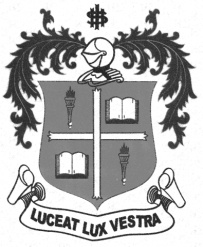     M.A. DEGREE EXAMINATION - SOCIAL WORKSECOND SEMESTER – APRIL 2012SW 2809 - S.W. ADMINIISTRATION & SOCIAL LEGISLATION               Date : 21-04-2012 	Dept. No. 	  Max. : 100 Marks    Time : 9:00 - 12:00                                              PART-I   SOCIAL WORK ADMINISTRATIONSECTION- AAnswer ALL questions in about 50 words:	                                                             (5x2=10 Marks)What is organisational structure?Mention the required qualities of executive in Social Work Administration.What do you understand as promotion?What is Public Relation?Expand: ICCW, CASA.SECTION- B Answer Any TWO Questions in about 300 words:       	                              	  (2x10=20 Marks)Justify the Social work administration as a method of Social Work.Explain the importance of Personnel Administration.How will you ensure effective fund raising?Review the functions of Central Social Welfare Board.SECTION- C Answer Any ONE Question in about 600 words:         		                   	   (1x20=20 Marks)Evaluate the effectiveness of the Administrative Process with your Field Work Experience.Critically analyse the coordination and cooperation between the Voluntary and Government Welfare Agencies.PART-II    SOCIAL LEGISLATIONSECTION- A Answer All Questions in about 50 words:	   				       (5x2=10 Marks)Expand  and write the year for following Acts:  a. PC-PNDT	 b. SC/ST Write the significance of Juvenile Justice Act, 2000.What do one mean by Public Interest Litigation?Write in short the influence of Patent Act for Public Health in India.Who is a consumer according to Consumer Protection Act, 1986?SECTION- B Answer Any TWO Questions in about 300 words:       			   	    (2x10=20 Marks)‘Legislation brings Social Justice’-Justify this statement through examples.Bring out issues of concern with regard to various marriage laws in India. Write in detail The Protection of Human Rights Act, 1993.List out the salient features of Supreme Court guidelines on Sexual Harassment in Work Place.                                                                         SECTION- C Answer Any ONE Question in about 600 words:         			  	    (1x20=20 Marks)What are the practical steps to be followed under RTI Act in sending the application? Draft a RTI application to suitable authority by choosing any one issue based on your Field Work Experience. Critically examine the working nature of Child Line in coordinating and implementing Child Labour (Prohibition and Regulation) Act, 1986; The Juvenile Justice (Care and Protection of Children), Act 2000; and RTE Act, 2009.***********